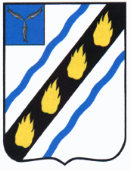 АДМИНИСТРАЦИЯПУШКИНСКОГО МУНИЦИПАЛЬНОГО ОБРАЗОВАНИЯ
СОВЕТСКОГО МУНИЦИПАЛЬНОГО РАЙОНА САРАТОВСКОЙ ОБЛАСТИ
  ПОСТАНОВЛЕНИЕот 25.12.2017 № 88р.п. ПушкиноО внесении изменений в постановление администрации Пушкинского муниципального образования от 13.11.2015  № 162Во исполнение Федерального закона от 06.10.2003 № 131- ФЗ «Об общих принципах организации местного самоуправления в Российской Федерации», руководствуясь и Уставом Пушкинского муниципального образования, администрация Пушкинского муниципального образования ПОСТАНОВЛЯЕТ:Внести в постановление администрации Пушкинского муниципального образования  от 13.11.2015 № 162  «Об утверждении муниципальной программы «Развитие физической культуры и спорта в Пушкинском муниципальном образовании Советского муниципального района в  2016 – 2018 г. г.» следующие изменения:в паспорте программы  раздел «Объемы и источники финансирования» изложить в новой редакции:1.2. раздел 4  муниципальной программы «Перечень мероприятий и ресурсное обеспечение Программы»  изложить   в новой редакции:«4. Перечень мероприятий и ресурсное обеспечение ПрограммыПеречень мероприятий реализации Программы представлен в виде таблицы (Приложение к настоящей Программе) с указанием мероприятий Программы, сроков исполнения объемов финансирования, ответственных за исполнение и ожидаемых результатов.Общий объем средств, необходимый для реализации Программы в 2016 – 2018 годы составляет 186,5 тыс. рублей (прогнозно):в 2016 году – 25,7 тыс. рублей; из них: - средства местного бюджета –15,7тыс. рублей, внебюджетные средства-10,0тыс.руб.;в 2017 году – 11,8 тыс. рублей; из них: - средства местного бюджета – 11,8 тыс. рублей, внебюджетные средства-0, 0тыс.руб;в 2018 году – 149,0 тыс. руб., из них - средства местного бюджета 149,0 тыс. руб., внебюджетные средства-0,0тыс.руб.Финансирование осуществляется в пределах утвержденного бюджета Пушкинского муниципального образования на очередной финансовый год по соответствующим отраслям бюджетной сферы.Объем финансирования Программы из бюджета Пушкинского муниципального образования подлежит ежегодному уточнению».		1.3. Приложение к  муниципальной программе  «Перечень мероприятий муниципальной программы  «Развитие физической культуры и спорта в Пушкинском муниципальном образовании Советского муниципального района на 2016-2018годы» изложить в новой редакции согласно приложению.	2.Настоящее постановление вступает в силу после официального опубликования в установленном порядке.И.о. главы администрации Пушкинскогомуниципального образования					             Н.И. ПавленкоПриложение к постановлению администрации Пушкинского муниципального образования от 25.12.2017 № 88Перечень мероприятиймуниципальной программы«Развитие физической культуры и спорта в Пушкинском  муниципальном образовании Советского  муниципального района на 2016 - 2018 годы»Верно:Главный специалист администрацииПушкинского муниципального образования	                                                                                                                                        А.Н. Симченко							    								Объемы и источники финансирования- общая потребность в затратах на реализацию программы составит 186,5 тыс. рублей (прогнозно):в 2016 году –25,7 тыс. рублей; из них: - средства местного бюджета –15,7 тыс. рублей, внебюджетные средства -10, тыс.руб.;в 2017 году – 11,8 тыс. рублей; из них: - средства местного бюджета – 11,8 тыс. рублей, внебюджетные средства -0,0 тыс.руб.;в 2018 году – 149,0 тыс. руб., из них –средства местного бюджета, 149,0 тыс. руб., внебюджетные средства -0,0 тыс.руб.; - объем финансирования уточняется ежегодно.№ п.п.НаименованиемероприятийИсточники финансированияСрок исполненияВсего тыс .руб.(прогнозно)Всего тыс .руб.(прогнозно)Объем финансирования по годам, тыс.руб.(прогнозно)Объем финансирования по годам, тыс.руб.(прогнозно)Объем финансирования по годам, тыс.руб.(прогнозно)Ответственные за выполнение мероприятий№ п.п.НаименованиемероприятийИсточники финансированияСрок исполненияВсего тыс .руб.(прогнозно)Всего тыс .руб.(прогнозно)201620172018123455678Раздел 1 «Массовые спортивные праздники, посвященные знаменательным датам»Раздел 1 «Массовые спортивные праздники, посвященные знаменательным датам»Раздел 1 «Массовые спортивные праздники, посвященные знаменательным датам»Раздел 1 «Массовые спортивные праздники, посвященные знаменательным датам»Раздел 1 «Массовые спортивные праздники, посвященные знаменательным датам»Раздел 1 «Массовые спортивные праздники, посвященные знаменательным датам»Раздел 1 «Массовые спортивные праздники, посвященные знаменательным датам»Раздел 1 «Массовые спортивные праздники, посвященные знаменательным датам»Раздел 1 «Массовые спортивные праздники, посвященные знаменательным датам»Раздел 1 «Массовые спортивные праздники, посвященные знаменательным датам»1Спортивный праздник, посвященный Дню победыСредства местного бюджета2016-20185,85,8-3,82.0Администрация Пушкинского  муниципального образования2Спортивный праздник, посвященный Дню молодежиСредства местного бюджета2016-20184,04,0-2,02,0Администрация Пушкинского  муниципального образования3Спортивный праздник Средства местного бюджета2016-20189,09,05,02,02.0Администрация Пушкинского  муниципального образованияИтого по разделу 1Итого по разделу 1Итого по разделу 1Итого по разделу 118,818,85,0 7,86,0Раздел 2.  «Соревнования по видам спорта»Раздел 2.  «Соревнования по видам спорта»Раздел 2.  «Соревнования по видам спорта»Раздел 2.  «Соревнования по видам спорта»Раздел 2.  «Соревнования по видам спорта»Раздел 2.  «Соревнования по видам спорта»Раздел 2.  «Соревнования по видам спорта»Раздел 2.  «Соревнования по видам спорта»Раздел 2.  «Соревнования по видам спорта»Раздел 2.  «Соревнования по видам спорта»ВолейболВолейболВолейболВолейболВолейболВолейболВолейболВолейболВолейболВолейбол1.Первенство района среди сельских командСредства местного бюджета2016-20183,0- - -3,0Администрация Пушкинского  муниципального образованияИтого  Итого  Итого  Итого  3,0 0,0 0,00,03,0Футбол, мини-футболФутбол, мини-футболФутбол, мини-футболФутбол, мини-футболФутбол, мини-футболФутбол, мини-футболФутбол, мини-футболФутбол, мини-футболФутбол, мини-футболФутбол, мини-футбол1Участие в первенство района по мини -футболуСредства местного бюджета2016-201817,05,05,02,010,0Администрация Пушкинского  муниципального образования3.Участие в соревнованиях на «Кубок Лиги» Саратовской любительской футбольной лиги по мини -футболу   1 дивизионСредства местного бюджета2016-201840,75,75,7 -35,0Администрация Пушкинского  муниципального образования4Участие в первенстве области по мини-футболув 1-й группе среди детейСредства местного бюджета2016-201820,0---20,0Администрация Пушкинского  муниципального образования5Участие на кубок  Советского района по мини футболу среди  взрослыхСредства местного бюджета2016-201812,0--2,010,0Администрация Пушкинского  муниципального образованияИтогоИтого110,710,710,74,075,0Итого по разделу 2Итого по разделу 2Итого по разделу 2Итого по разделу 2 116,7 10,7 10,74,078,0Раздел 3Раздел 3Раздел 3Раздел 3Спортивная база, спортинвентарьСпортивная база, спортинвентарьСпортивная база, спортинвентарьСпортивная база, спортинвентарьСпортивная база, спортинвентарьСпортивная база, спортинвентарьСпортивная база, спортинвентарьСпортивная база, спортинвентарьСпортивная база, спортинвентарьСпортивная база, спортинвентарь1Текущий ремонт спортивного зала  п.ПушкиноСредства местного бюджета2016-2018 25,0---25,0Администрация Пушкинского  муниципального образования2Приобретение спортинвентаря и спортивной формыСредства местного бюджета2016-201840,0---40,0 Администрация Пушкинского муниципального образования, Руководители предприятий и хозяйств(по согласованию)Внебюджетные средства2016-201810,010,010,0-- Администрация Пушкинского муниципального образования, Руководители предприятий и хозяйств(по согласованию)Итого по разделу 375,010,010,00,065,0Всего по программеВсего по программе186,525,725,711,8149,0Всего по программеВсего по программеСредства местного бюджета176,515,715,711,8149,0Всего по программеВсего по программеВнебюджетные средства10,010,010,00,00,0